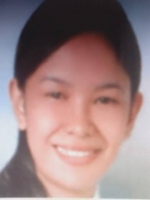 TRIXIE AL PEÑALOSA- TAETRIXIE AL PEÑALOSA- TAETRIXIE AL PEÑALOSA- TAETRIXIE AL PEÑALOSA- TAETRIXIE AL PEÑALOSA- TAETRIXIE AL PEÑALOSA- TAEContact InfoContact InfoContact InfoContact InfoContact InfoContact InfoAddress:Sa- sang ku ju rye, 1- dong shin hwa apt3- 1512 ho, Busan City 617- 011, Busan City, Korea (South). Sa- sang ku ju rye, 1- dong shin hwa apt3- 1512 ho, Busan City 617- 011, Busan City, Korea (South). Sa- sang ku ju rye, 1- dong shin hwa apt3- 1512 ho, Busan City 617- 011, Busan City, Korea (South). Sa- sang ku ju rye, 1- dong shin hwa apt3- 1512 ho, Busan City 617- 011, Busan City, Korea (South). Telephone No.Mobile No.    ::82- 051- 3142940010-9045-005682- 051- 3142940010-9045-005682- 051- 3142940010-9045-005682- 051- 3142940010-9045-0056Email:lei_hua08@yahoo.com, Personal ParticularsPersonal ParticularsPersonal ParticularsPersonal ParticularsPersonal ParticularsPersonal ParticularsAge:26 years oldDate of Birth:06 Oct 1982Nationality:PHIL Gender:FemaleEducational BackgroundEducational BackgroundEducational BackgroundEducational BackgroundEducational BackgroundEducational BackgroundHighest Education Highest Education Highest Education Highest Education Highest Education Highest Education Level:Higher Education (Graduate School)Grade:2Years (unfinished)Field of Study:Law (LLB)Major:Bachelor of Laws (LLB)Bachelor of Laws (LLB)Bachelor of Laws (LLB)Bachelor of Laws (LLB)Institute / University:ATENEO DE DAVAO UNIVERSITY ( www.addu.edu.ph )ATENEO DE DAVAO UNIVERSITY ( www.addu.edu.ph )ATENEO DE DAVAO UNIVERSITY ( www.addu.edu.ph )ATENEO DE DAVAO UNIVERSITY ( www.addu.edu.ph )Second Highest Education Second Highest Education Second Highest Education Second Highest Education Second Highest Education Second Highest Education Level:Bachelor of Arts Degree (4 years)CGPA:80/100Field of Study:Humanities/Liberal ArtsMajor:Political SciencePolitical SciencePolitical SciencePolitical ScienceInstitute / University:ATENEO DE DAVAO UNIVERSITYATENEO DE DAVAO UNIVERSITYATENEO DE DAVAO UNIVERSITYATENEO DE DAVAO UNIVERSITYGraduation Date:April  2004Certification/ Awards Obtained:Certification/ Awards Obtained:Certification/ Awards Obtained:Certification/ Awards Obtained:Certification/ Awards Obtained:Year ObtainedBlue Knights Award (Kindergarten – University Degree)Blue Knights Award (Kindergarten – University Degree)Blue Knights Award (Kindergarten – University Degree)Blue Knights Award (Kindergarten – University Degree)Blue Knights Award (Kindergarten – University Degree)2004Ateneo Forever Award ( Kindergarten- High School )Ateneo Forever Award ( Kindergarten- High School )Ateneo Forever Award ( Kindergarten- High School )Ateneo Forever Award ( Kindergarten- High School )Ateneo Forever Award ( Kindergarten- High School )1995Top SkillsTop SkillsTop SkillsTop SkillsTop SkillsTop SkillsLanguagesLanguagesLanguagesLanguagesLanguagesLanguagesAdditional InfoAdditional InfoAdditional InfoAdditional InfoAdditional InfoAdditional InfoSUMMARY:
* 2 years in Law School (2004- 2006)*Bachelor Degree in Political Science (2004)* Attended and graduated with the same University from Kindergarten to Law School. www.addu.edu.ph  
* Good academic record* TESOL License obtain through KGIBC (King George International Business College), Canada (2007) www.timesmedia.co.kr  * LATIE License (Licensing Authority to Teach International English)- 2007
AFFILIATIONS:
* Member of the Fraternal Order of Saint Thomas More (TAUMU), an Organization of Lawyers and Law Students in the country. ( 2004- present) www.tau-mu.com 
* Member of SAMAPULA, a political organization mobilizing inside the country (1999~ present )
EXPERIENCES (in the Philippines):
*Apprentice for 6 months in a Law Firm 
-Into, Pantojan, Feliciano- Braceros & Donasco Law Offices 
-Tel. No. 0063-82-2217816
-Telefax No. 0063-82-2245269*Apprentice in the Hall of Justice, Davao City, Philippines  (2004)(Experiences in Korea)*One on one teaching to Elementary and Middle School students (April 27th, 2007~ March 20th,2009)                                                               
* Purun English Academy (Part Time English Teacher) ~ Reading Hagwon* My Language School (MLS21)~ Adult Institute- Part time Conversation teacher from October 2007~ November 2007 
* Arum Little Campus English Academy ~ Kindy to Elementary (w/ CURRICULUM)   ~ 1 year contract with 6months and 3weeks extension (May 3rd, 2007~ November 27th, 2009)   ~ Evaluated students level upon admission to the Academy   ~ Checked students’ works   ~planned and organized Summer Camp activities with Korean teachers   ~taught 30 minutes Conversation classes to Korean teachers   ~prepared for materials and lessons ahead of time    ~attended special school events like English Festival and the like where parents presence are required*Sasang gu Social Welfare~ Part time English teacher on Saturdays  to Elementary students (June 27th, 2009~ present)ADDITIONAL SKILLS:
* Excellent oral and written English
* Knowledge in relationship management skills (students and co- teachers)
* Flexible in dealing with different kind of people*Hardworking in the field of concentrationSUMMARY:
* 2 years in Law School (2004- 2006)*Bachelor Degree in Political Science (2004)* Attended and graduated with the same University from Kindergarten to Law School. www.addu.edu.ph  
* Good academic record* TESOL License obtain through KGIBC (King George International Business College), Canada (2007) www.timesmedia.co.kr  * LATIE License (Licensing Authority to Teach International English)- 2007
AFFILIATIONS:
* Member of the Fraternal Order of Saint Thomas More (TAUMU), an Organization of Lawyers and Law Students in the country. ( 2004- present) www.tau-mu.com 
* Member of SAMAPULA, a political organization mobilizing inside the country (1999~ present )
EXPERIENCES (in the Philippines):
*Apprentice for 6 months in a Law Firm 
-Into, Pantojan, Feliciano- Braceros & Donasco Law Offices 
-Tel. No. 0063-82-2217816
-Telefax No. 0063-82-2245269*Apprentice in the Hall of Justice, Davao City, Philippines  (2004)(Experiences in Korea)*One on one teaching to Elementary and Middle School students (April 27th, 2007~ March 20th,2009)                                                               
* Purun English Academy (Part Time English Teacher) ~ Reading Hagwon* My Language School (MLS21)~ Adult Institute- Part time Conversation teacher from October 2007~ November 2007 
* Arum Little Campus English Academy ~ Kindy to Elementary (w/ CURRICULUM)   ~ 1 year contract with 6months and 3weeks extension (May 3rd, 2007~ November 27th, 2009)   ~ Evaluated students level upon admission to the Academy   ~ Checked students’ works   ~planned and organized Summer Camp activities with Korean teachers   ~taught 30 minutes Conversation classes to Korean teachers   ~prepared for materials and lessons ahead of time    ~attended special school events like English Festival and the like where parents presence are required*Sasang gu Social Welfare~ Part time English teacher on Saturdays  to Elementary students (June 27th, 2009~ present)ADDITIONAL SKILLS:
* Excellent oral and written English
* Knowledge in relationship management skills (students and co- teachers)
* Flexible in dealing with different kind of people*Hardworking in the field of concentrationSUMMARY:
* 2 years in Law School (2004- 2006)*Bachelor Degree in Political Science (2004)* Attended and graduated with the same University from Kindergarten to Law School. www.addu.edu.ph  
* Good academic record* TESOL License obtain through KGIBC (King George International Business College), Canada (2007) www.timesmedia.co.kr  * LATIE License (Licensing Authority to Teach International English)- 2007
AFFILIATIONS:
* Member of the Fraternal Order of Saint Thomas More (TAUMU), an Organization of Lawyers and Law Students in the country. ( 2004- present) www.tau-mu.com 
* Member of SAMAPULA, a political organization mobilizing inside the country (1999~ present )
EXPERIENCES (in the Philippines):
*Apprentice for 6 months in a Law Firm 
-Into, Pantojan, Feliciano- Braceros & Donasco Law Offices 
-Tel. No. 0063-82-2217816
-Telefax No. 0063-82-2245269*Apprentice in the Hall of Justice, Davao City, Philippines  (2004)(Experiences in Korea)*One on one teaching to Elementary and Middle School students (April 27th, 2007~ March 20th,2009)                                                               
* Purun English Academy (Part Time English Teacher) ~ Reading Hagwon* My Language School (MLS21)~ Adult Institute- Part time Conversation teacher from October 2007~ November 2007 
* Arum Little Campus English Academy ~ Kindy to Elementary (w/ CURRICULUM)   ~ 1 year contract with 6months and 3weeks extension (May 3rd, 2007~ November 27th, 2009)   ~ Evaluated students level upon admission to the Academy   ~ Checked students’ works   ~planned and organized Summer Camp activities with Korean teachers   ~taught 30 minutes Conversation classes to Korean teachers   ~prepared for materials and lessons ahead of time    ~attended special school events like English Festival and the like where parents presence are required*Sasang gu Social Welfare~ Part time English teacher on Saturdays  to Elementary students (June 27th, 2009~ present)ADDITIONAL SKILLS:
* Excellent oral and written English
* Knowledge in relationship management skills (students and co- teachers)
* Flexible in dealing with different kind of people*Hardworking in the field of concentrationSUMMARY:
* 2 years in Law School (2004- 2006)*Bachelor Degree in Political Science (2004)* Attended and graduated with the same University from Kindergarten to Law School. www.addu.edu.ph  
* Good academic record* TESOL License obtain through KGIBC (King George International Business College), Canada (2007) www.timesmedia.co.kr  * LATIE License (Licensing Authority to Teach International English)- 2007
AFFILIATIONS:
* Member of the Fraternal Order of Saint Thomas More (TAUMU), an Organization of Lawyers and Law Students in the country. ( 2004- present) www.tau-mu.com 
* Member of SAMAPULA, a political organization mobilizing inside the country (1999~ present )
EXPERIENCES (in the Philippines):
*Apprentice for 6 months in a Law Firm 
-Into, Pantojan, Feliciano- Braceros & Donasco Law Offices 
-Tel. No. 0063-82-2217816
-Telefax No. 0063-82-2245269*Apprentice in the Hall of Justice, Davao City, Philippines  (2004)(Experiences in Korea)*One on one teaching to Elementary and Middle School students (April 27th, 2007~ March 20th,2009)                                                               
* Purun English Academy (Part Time English Teacher) ~ Reading Hagwon* My Language School (MLS21)~ Adult Institute- Part time Conversation teacher from October 2007~ November 2007 
* Arum Little Campus English Academy ~ Kindy to Elementary (w/ CURRICULUM)   ~ 1 year contract with 6months and 3weeks extension (May 3rd, 2007~ November 27th, 2009)   ~ Evaluated students level upon admission to the Academy   ~ Checked students’ works   ~planned and organized Summer Camp activities with Korean teachers   ~taught 30 minutes Conversation classes to Korean teachers   ~prepared for materials and lessons ahead of time    ~attended special school events like English Festival and the like where parents presence are required*Sasang gu Social Welfare~ Part time English teacher on Saturdays  to Elementary students (June 27th, 2009~ present)ADDITIONAL SKILLS:
* Excellent oral and written English
* Knowledge in relationship management skills (students and co- teachers)
* Flexible in dealing with different kind of people*Hardworking in the field of concentrationSUMMARY:
* 2 years in Law School (2004- 2006)*Bachelor Degree in Political Science (2004)* Attended and graduated with the same University from Kindergarten to Law School. www.addu.edu.ph  
* Good academic record* TESOL License obtain through KGIBC (King George International Business College), Canada (2007) www.timesmedia.co.kr  * LATIE License (Licensing Authority to Teach International English)- 2007
AFFILIATIONS:
* Member of the Fraternal Order of Saint Thomas More (TAUMU), an Organization of Lawyers and Law Students in the country. ( 2004- present) www.tau-mu.com 
* Member of SAMAPULA, a political organization mobilizing inside the country (1999~ present )
EXPERIENCES (in the Philippines):
*Apprentice for 6 months in a Law Firm 
-Into, Pantojan, Feliciano- Braceros & Donasco Law Offices 
-Tel. No. 0063-82-2217816
-Telefax No. 0063-82-2245269*Apprentice in the Hall of Justice, Davao City, Philippines  (2004)(Experiences in Korea)*One on one teaching to Elementary and Middle School students (April 27th, 2007~ March 20th,2009)                                                               
* Purun English Academy (Part Time English Teacher) ~ Reading Hagwon* My Language School (MLS21)~ Adult Institute- Part time Conversation teacher from October 2007~ November 2007 
* Arum Little Campus English Academy ~ Kindy to Elementary (w/ CURRICULUM)   ~ 1 year contract with 6months and 3weeks extension (May 3rd, 2007~ November 27th, 2009)   ~ Evaluated students level upon admission to the Academy   ~ Checked students’ works   ~planned and organized Summer Camp activities with Korean teachers   ~taught 30 minutes Conversation classes to Korean teachers   ~prepared for materials and lessons ahead of time    ~attended special school events like English Festival and the like where parents presence are required*Sasang gu Social Welfare~ Part time English teacher on Saturdays  to Elementary students (June 27th, 2009~ present)ADDITIONAL SKILLS:
* Excellent oral and written English
* Knowledge in relationship management skills (students and co- teachers)
* Flexible in dealing with different kind of people*Hardworking in the field of concentrationSUMMARY:
* 2 years in Law School (2004- 2006)*Bachelor Degree in Political Science (2004)* Attended and graduated with the same University from Kindergarten to Law School. www.addu.edu.ph  
* Good academic record* TESOL License obtain through KGIBC (King George International Business College), Canada (2007) www.timesmedia.co.kr  * LATIE License (Licensing Authority to Teach International English)- 2007
AFFILIATIONS:
* Member of the Fraternal Order of Saint Thomas More (TAUMU), an Organization of Lawyers and Law Students in the country. ( 2004- present) www.tau-mu.com 
* Member of SAMAPULA, a political organization mobilizing inside the country (1999~ present )
EXPERIENCES (in the Philippines):
*Apprentice for 6 months in a Law Firm 
-Into, Pantojan, Feliciano- Braceros & Donasco Law Offices 
-Tel. No. 0063-82-2217816
-Telefax No. 0063-82-2245269*Apprentice in the Hall of Justice, Davao City, Philippines  (2004)(Experiences in Korea)*One on one teaching to Elementary and Middle School students (April 27th, 2007~ March 20th,2009)                                                               
* Purun English Academy (Part Time English Teacher) ~ Reading Hagwon* My Language School (MLS21)~ Adult Institute- Part time Conversation teacher from October 2007~ November 2007 
* Arum Little Campus English Academy ~ Kindy to Elementary (w/ CURRICULUM)   ~ 1 year contract with 6months and 3weeks extension (May 3rd, 2007~ November 27th, 2009)   ~ Evaluated students level upon admission to the Academy   ~ Checked students’ works   ~planned and organized Summer Camp activities with Korean teachers   ~taught 30 minutes Conversation classes to Korean teachers   ~prepared for materials and lessons ahead of time    ~attended special school events like English Festival and the like where parents presence are required*Sasang gu Social Welfare~ Part time English teacher on Saturdays  to Elementary students (June 27th, 2009~ present)ADDITIONAL SKILLS:
* Excellent oral and written English
* Knowledge in relationship management skills (students and co- teachers)
* Flexible in dealing with different kind of people*Hardworking in the field of concentration